Secretaria da Agricultura, Pecuária e Desenvolvimento RuralDepartamento de Defesa Agropecuária Divisão de Controle e Informações Sanitárias Seção de Epidemiologia e Estatística Informativo Semanal de Vigilância – Notificações 2019 Semana Epidemiológica 44. Todas as Supervisões Regionais informaram.Ocorrências Atendidas pelo SVO-RS. 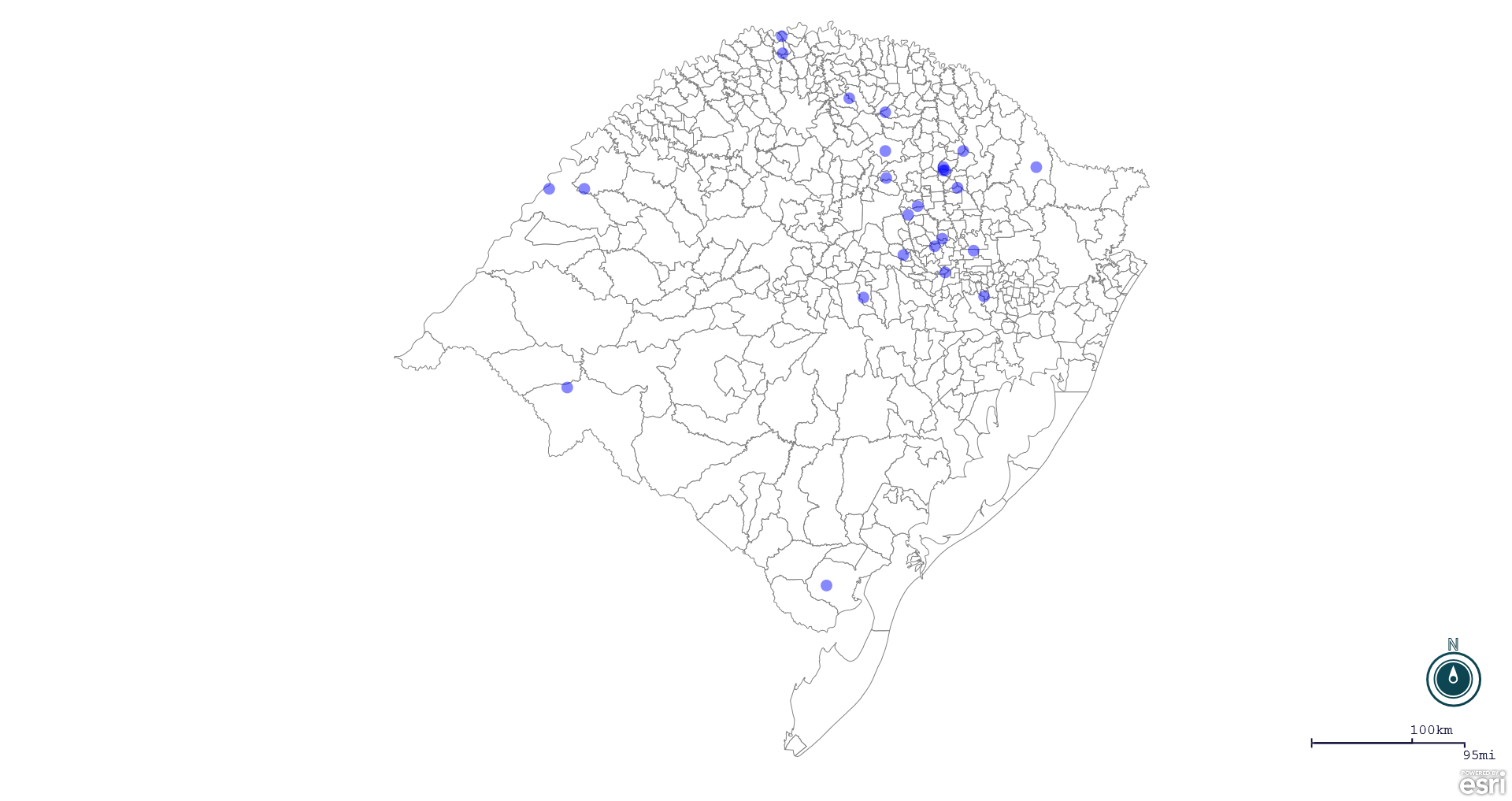 Seção de Epidemiologia e Estatística. Line Município Unidade regional Código IBGE N° do FORM IN Principal espécie afetada Diagnóstico presuntivo Data da investigação Diagnóstico conclusivo 14. Foi criado cadastro no SIVCONT? Solicitada Retificação? Nome do Veterinário 1 Palmitinho Palmeira das Missões 4313805 0039 Suínos Refugagem 24/09/2019 Refugagem Sim Sim MARINES FERLIN 2 Passo Fundo Passo Fundo 4314100 0029 Galinhas Salmonella typhimurium 16/08/2019 Salmonella typhimurium Não Sim ANA PAULA BURIN FRUET 3 Pinheirinho do Vale Palmeira das Missões 4314498 0026 Suínos Diarréia 24/09/2019 Diarréia Sim Sim MARINES FERLIN 4 Nova Araçá Caxias do Sul 4312807 0039 Galinhas Colibacilose 23/10/2019 Colibacilose Sim Não BRUNO DALL'AGNOL 5 Vacaria Lagoa Vermelha 4322509 0005 Abelhas Intoxicação 23/10/2019 Intoxicação Não Não MÁRCIO CHILANTI 6 Vanini Passo Fundo 4322558 0032 Galinhas Colibacilose 23/10/2019 Colibacilose Não Não THIAGO MOTTER ALBERTI 7 Encantado Estrela 4306809 0043 Galinhas Refugagem 23/10/2019 Refugagem Sim Não MATIAS TIECHER 8 Vanini Passo Fundo 4322558 0033 Galinhas Refugagem 24/10/2019 Refugagem Sim Não THIAGO MOTTER ALBERTI 9 Pareci Novo Estrela 4314035 0023 Galinhas Refugagem 24/10/2019 Refugagem Sim Não RAFAEL SILVA ALVES 10 Santo Antônio das Missões São Luiz Gonzaga 4317707 0030 Equinos Anemia Infecciosa Equina 21/10/2019 Pendente - Aguardando Encerramento Não Não RAFAEL DARONCH ZBOROWSKI 11 São Borja Uruguaiana 4318002 0090 Equinos Anemia Infecciosa Equina 21/10/2019 Negativo para AIE Não Não RAFAEL DARONCH ZBOROWSKI 12 Ipiranga do Sul Erechim 4310462 0060 Galinhas Refugagem 25/10/2019 Refugagem Sim Não JOLINE DALLA VECCHIA 13 Arvorezinha Soledade 4301404 0034 Galinhas Onfalite 23/10/2019 Onfalite Não Não LUCAS OBERHERR 14 Itapuca Soledade 4310579 0016 Galinhas Onfalite 22/10/2019 Onfalite Sim Não LUCAS OBERHERR 15 Caseiros Lagoa Vermelha 4304952 0031 Galinhas Caquexia 28/10/2019 Caquexia Sim Não MÁRCIO CHILANTI 16 Arroio Grande Pelotas 4301305 0039 Equinos Anemia Infecciosa Equina 24/10/2019 Pendente - Aguardando Encerramento Não Não LAURA SILVA DA ROSA 17 Nicolau Vergueiro Soledade 4312674 0026 Galinhas Colibacilose 29/10/2019 Colibacilose Sim Não ISADORA MAINIERI DE OLIVEIRA CORREA 18 Rondinha Passo Fundo 4316204 0020 Bovinos Tuberculose 25/10/2019 Tuberculose Não Não LOURIVAL BORTOLOTTO DE CAMARGO 19 Colinas Estrela 4305587 0010 Suínos Síndrome nervosa 18/10/2019 Pendente - Aguardando Lab. Sim Sim VALÉRIA CRISTINA DA ROCHA CAMPOS 20 Encantado Estrela 4306809 0042 Galinhas Refugagem 17/10/2019 Refugagem Sim Sim FELIPE LOPES CAMPOS 21 ProgressoEstrela 4315156 0041 Galinhas Refugagem 18/10/2019 Refugagem Sim Sim FELIPE LOPES CAMPOS 22 Vale do Sol Rio Pardo 4322533 0017 Bovinos Síndrome nervosa 23/10/2019 Pendente - Aguardando Lab. Sim Sim GIOVANA ROSA DA COSTA 23 David Canabarro Passo Fundo 4306304 0048 Galinhas Onfalite 24/10/2019 Onfalite Sim Sim MÁRCIA BRENDLER 24 Santana do Livramento Uruguaiana 4317103 0140 Ovinos Sarna Ovina 24/10/2019 Sarna Ovina Não Sim AURELIO MAIA VIERA 25 Roca Sales Estrela 4315800 0021 Galinhas Refugagem 29/10/2019 Refugagem Sim Sim CAMILA CANEPPELE 